МКОУ «Боровичинская средняя общеобразовательная школа»Проект«Есть чудо на земле с названием дивным – книга»        Автор проекта:  Якунин Александр,                                   ученик 2 класса   Руководитель: Герасимова М.Г.                                                                  Куратор проекта:  Шарипова В.В.,                                                                                                 учитель историиБоровичи-2014ВведениеКнига сопровождает человека с детства. Сначала нам ее читают мамы и бабушки, а потом мы идем в школу, учимся читать сами и начинаем уже самостоятельно постигать книжную науку. Современные школьники читают мало. Они увлекаются компьютерными играми, любят исследовать тайны Интернета, а читать книги не любят. На смену бумажной книге приходит книга компьютерная, электронные книги постепенно начинают вытеснять своих бумажных собратьев. Мне захотелось больше узнать о книге, как она появляется на свет, какой путь проходит бумажная книга, прежде чем попасть к нам в руки? И я решил провести небольшое исследование по этой проблеме, а чтобы оно было полезным, создать свою книгу.Цели проекта: Узнать, как создается книгаСоздать свою книгуДля достижения этих целей мне необходимо решить следующие задачи:изучить историю создания книг;изучить этапы изготовления книгинайти единомышленников и подготовить необходимый материал для создания своей книги;создать свою книгуПредмет исследования: книгаОбъект исследование: создание книгиМесто исследования: с. БоровичиПродолжительность исследования: февраль – апрель 2014 годаМетодика исследование: изучение интернет-источников, анализ и обработка материала, беседаГипотеза: над книгой трудятся люди разных профессий, издание книги включает в себя много процессовОсновная часть. Рождение книги Из истории книгиСамые первые книги появились еще в древности. Они были совсем не похожи на те, к которым мы с вами привыкли. В Финикии книги представляли собой глиняные таблички, на которых «писали» специальными палочками – стилусами. Таблички сшивались в единый блок, называемый «кодекс». Такие книги не горели в огне, и это помогло историкам открыть немало древних секретов.В Древнем Египте книги представляли собой длинные свитки из папируса. Листы папируса склеивались вместе и свертывались в свитки. Книги из папируса требовали бережного хранения.К середине XV века папирус был вытеснен пергаментом. Его делали из кожи овец и коз, а самый тонкий пергамент получали из телячьей кожи. На одной стороне писали текст, затем нарезали листы одного размера и скрепляли их с помощью кожаных ремней. Обложки для пергаментных книг делали деревянные Затем на деревянные обложки приклеивали большой кусок кожи, закрывая им сгибы секций. Готовые книги украшались и бережно хранились. Жители Руси использовали вместо бумаги бересту. В Греции использовали восковые таблички для письма. Обыкновенную бумагу для письма придумали китайцы. А еще я узнал, что  в древности и в средние века купить книгу мог позволить лишь очень богатый человек. Книги стали доступнее, когда изобрели печатный станок.В XV веке немец Иоганн Гутенберг придумал металлические литеры (буквы). Из них мастер набирал строки, покрывал их краской и с помощью пресса получал оттиск на бумаге. Книгопечатание быстро охватило всю Европу. На Руси началу книгопечатания положил Иван Федоров. 1 марта 1564 года была выпущена религиозная книга «Апостол». На ее создание ушел целый год. II. Как создается книгаПервым этапом создания любой книги является написание рукописи. Идея книги рождается у писателя в голове. Писатель записывает все, что он придумал. Современные писатели набирают текст своей рукописи на компьютере. Затем рукопись попадает  в руки к художнику-иллюстратору. Он тоже внимательно читает книгу. В его голове рождаются образы героев книги. Художник придумывает лица, движения, рисует  их на бумаге.  Дальше набросок переносится на кальку, а потом на просвет. Здесь его обводят и раскрашивают. Рисунки должны быть яркими, добрыми, чтобы читателю захотелось прочитать книгу.Дальше с книгой работает литературный редактор. Это человек, который отвечает за содержание книги, редактирует ее.Художественный редактор отвечает за оформление книги.  Здесь формируется общий образ книги, ее макет. Если художественному редактору что-то не нравится, книга возвращается художнику на доработку с советами и поправками. Готовый оригинал книги с картинками отправляется на сканирование.  На компьютере верстается книга, после чего она отправляется в типографию.В типографии монтируются фотоформы, а из них изготавливаются печатные формы. Печатают книги на станках. Все остальные этапы: шитье книжного блока, изготовление переплетных крышек – также выполняются на специальном оборудовании машинами. Готовая книга попадает в библиотеку или книжный магазин.На сегодняшний день самые распространенные   способы печати книг – это офсетная печать и ризография. Способ печати зависит от тиража книги. Ризограф - это электронная печатающая машина похожая на большой принтер, который копирует или  печатает страницы будущей книги. На ризографе можно напечатать только черно-белую книгу. 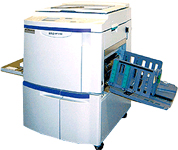 Офсетная машина – большая механическая машина, принцип работы  которой не менялся уже сто лет. На сегодняшний день, это наиболее качественный способ печати. На офсетной машине печатают книги с цветными картинками или с цветным шрифтом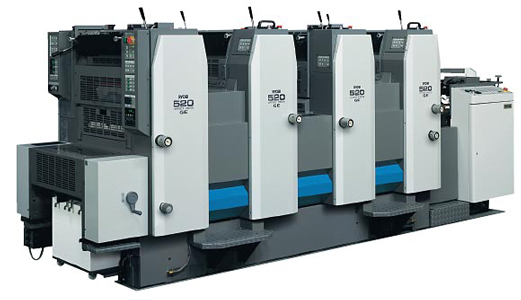 Подготовку материала для передачи в печатный цех типографии можно разделить на несколько этапов:набор текста в электронном виде и подбор иллюстрацийкорректура и редактураразработка общего дизайна будущей книгиверсткатехническая корректурараспечатка макета книги и согласование с авторомпредпечатная подготовка и передача в типографию.Таким образом, подтверждается моя гипотеза, что издание книги включает в себя много процессов.	III. Издание моей книгиУзнав, как изготавливается книга, я захотел создать свою. Создание книги  всегда предполагает творчество. Человек должен уметь выражать свои мысли. У него должны быть способности и желание донести свои идеи до читателей. Книга должна быть интересна читателю. Писатель должен определиться с темой и жанром будущего произведения. Бабушка предложила мне написать сказку. И я придумал сказочную историю о козе Милке. Бабушка одобрила мою идею и поддерживала меня, пока я работал над своей историей. Сначала  я записал свою сказку в тетрадке.  Я уже умею работать с компьютером, поэтому печатал свою сказку я сам.Рисунки я не рисовал. Мы подобрали их из интернет-источников, постарались, чтобы они подходили к моей сказке. В роли литературного редактора была моя бабушка. Она внимательно прочитала сказку, исправила ошибки. Кое-что она посоветовала переписать, что-то вычеркнуть вовсе. Художественным редактором стала моя мама. Она хорошо владеет компьютером, поэтому легко справилась с этой работой. Мама помогла разместить мне рисунки в нужных частях моей сказки.  Макет книги был готов! Мама помогла мне книгу напечатать, для этого она обратилась в типографию.  Типография это производство  – прежде всего печать, скрепление, сгибка, подрезка и упаковка. Именно там книга рождается на свет.Но прежде чем типография начала работать, нужно было проконсультироваться у дизайнера верстальщика. Он проверил наши файлы, сделал так, чтобы рисунки и текст не сбивались при печати.Верстальщик объяснил, что верстка – (в современном книгоиздании) это процесс формирования будущей книги в электронном виде. Верстка делается в специальных издательских программах. Все графические элементы (гравюры, фотографии, рисунки) используемые в книге с помощью сканера переводят в электронный вид и подготавливаются для печати в программах - графических редакторах  (Illustrator, Phonoshop). Оформленная будущая книга была распечатана на принтере, проверена мамой (она представляла меня как автора и была корректором), исправлений в электронном виде книги не было, и ее отдали в печать. Для того чтобы моя книга появилась на свет, я прошел несколько этапов:набор текста в электронном виде и подбор иллюстрацийкорректура и редактураразработка общего дизайна будущей книгиверсткатехническая корректурараспечатка макета книги и согласование с авторомпредпечатная подготовка и передача в типографиюВ этом мне помогали люди разных профессий: редакторы, наборщики, художники, корректоры, дизайнеры, печатники.Таки образом еще раз подтвердилась моя первая гипотеза и нашла подтверждение вторая моя гипотеза: над изданием книги трудятся люди разных профессий. ЗаключениеРаботая над своим проектом,  я узнал много нового и интересного. Подтвердил свои гипотезы о том, что над изданием книги трудятся люди разных профессий, и издание книги – процесс сложный, состоящий из нескольких этапов. Я научился работать с информацией, находить в поисковике необходимые мне сайты, анализировать и обрабатывать найденный материал. С помощью моих родных я смог создать и издать свою первую книгу. Цель своей работы считаю выполненной, задачи достигнутыми. Список использованных интернет-ресурсов:http://www.kakprosto.ru/kak-2675-kak-delayut-knigihttp://www.pochemu-chka.ru/kak-delayut-knigi/http://www.planetasmi.ru/blogi/comments/19548.htmlhttp://www.tgraf.ru/my_kniga.html